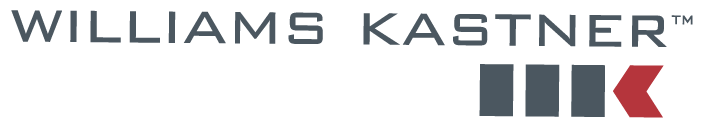 April 28, 2017	29208.0101VIA WEB PORTALSteven KingExecutive Director and SecretaryAttn:  Administrative Law Judge Rayne PearsonWashington Utilities and Transportation CommissionPO Box 47250
1300 S. Evergreen Park Dr. SW
Olympia, WA 98504-7250Attn:	Administrative Law Judge Rayne PearsonRe:	TC-143691 & TC-160516; Shuttle Express, Inc. v. Speedishuttle Washington, LLC	TC-161257 Speedishuttle Washington v. Shuttle Express, Inc.; (consolidated)Dear Mr. King:Attached for filing in the above-referenced dockets please find Speedishuttle Washington, LLC.’s Second Errata to the Testimony of H. Jack Roemer (Exhibit No. ___(HJR-1T), previously unintentionally omitted Exhibit No. ___ (HJR-24), and the Second Revised Testimony of H. Jack Roemer (HJR-1T) which is being provided for the parties’ convenience.  These correct errors which were discovered during the deposition of Jack Roemer on March 27, 2017.  All parties have been provided electronic copies of this document pursuant to the attached certificate of service.  Please contact the undersigned if you have questions regarding this matter.Yours truly,WILLIAMS, KASTNER & GIBBS PLLCBlair Fassburgbfassburg@williamskastner.comEnclosurescc:	Administrative Law Judge Rayne Pearson Brooks Harlow	Julian Beattie, AAG	Jennifer Cameron-Rulkowski, AAG